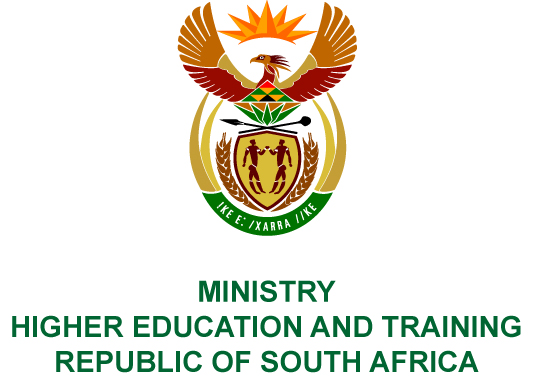 Private Bag X893, Pretoria, 0001, Tel (012) 312 5555, Fax (012) 323 5618Private Bag X9192, Cape Town, 8000, Tel (021) 469 5150, Fax: (021) 465 7956	Memorandum from the Parliamentary OfficeNATIONAL ASSEMBLY FOR WRITTEN REPLYQUESTION 236DATE OF PUBLICATION OF INTERNAL QUESTION PAPER: 16/02/2018(INTERNAL QUESTION PAPER NO 2 OF 2018)Ms N R Mashabela (EFF) to ask the Minister of Higher Education and Training:What was the total salary paid to each employee of the National Institute for the Humanities and Social Sciences in the (a) 2014-15, (b) 2015-2016 and (c) 2016-17 financial years?NW257EREPLY:The National Institute for Humanities and Social Sciences (NIHSS) has provided the following responses to the questions posed:Disclaimer: The NIHSS is obliged to protect the personal information of staff members in terms of the Protection of Personal Information Act, 2013 (Act no.4 of 2013). Therefore, disclosure of sensitive payroll information of staff members is made by the NIHSS for the purpose of this parliamentary response only. The salary amounts paid to each staff member are shown in the table below (NIHSS Payroll 2014-17).(a)(b)(c)NoStaff member namesPosition2014/15Rands2015/16Rands2016/17RandsSepideh AzariComms Marketing Manager149 792.1662 931.13-Aisha LorgatProgramme Co-ordinator – Doctoral Schools399 275.48251 902.49-Ari SitasChairperson123 806.96--Sarah MosoetsaChief Executive Officer779 581.841 295 412.471 396 909.81Ayanda ZwaneSenior Administrator400 579.33378 858.91397 912.99Cebile JaliFinance Administrator91 763.07197 593.31257 410.98Yolanda DavidsDirector – Corporate Services 230 303.871 098 610.931 094 551.79Kibiti LephotoChief Finance Officer 280 087.111 096 212.96-Kgomotso RamushuJunior Programme Co-ordinator112 500369 996.51383 535.29Nthabiseng MotsemmeDirector - Scholarships199 641.49943 401.33975 196.28Thandeka MngadiSenior Manager – Corporate Services52 957.55743 166.42762 173.15Hlanzekile MbokaziProgramme Co-ordinator38 503.06477 386.79569 465.12Adelaide KubekaOffice Assistant - Cleaner3 794.7074 426.85118 063Tumelo MokoenaActing Chief Finance Officer-152 441.511 175 814.92June Rose NgcoboSenior Programme Co-ordinator-596 071.95533 644.74Thabile SokupaProgramme Co-ordinator-521 649.4252 741.27Idah MakukuleProgramme Co-ordinator-516 215.66589 399.55Itshepiseng MakapanAdministrator-223 520.08311 322.8Tshiamo MolapisiFinance Officer -303 003.11457 560.75Busisiwe PilaneSenior Manager – Communications -121 926.7787 577.35Petros MashabaHR Administrator-131 086.32299 919.36Clothilda MogafeReceptionist-98 219.16211 606.12Kambale MuhongyaIT Administrator-123 529.5263 936.92Godfrey NetsweraDirector - BRICS-101 980.71-Tebogo MolaoaCommunications and Marketing Administrator-123 083.34268 295.96Amanda DancaProgramme Co-ordinator--209 642.12Thabo LetsoaloAdministrator--97 132.9Ndivhuwo LuruliSenior Programme Co-ordinator / Acting BRICS Director--69 165.38Ignatius MadalaneProgramme Co-ordinator--101 594.88Musa Tintswalo MaphalakasiAdministrator--166 942.36Matlhogonolo MaselwanyaneFinance Manager--55 742.78Julia MatetoaSenior Programme Co-ordinator--814 540.62Sibonginkosi MazibukoDirector - Research--956 174.04Xolani MkwanaziSCM Officer--365 855.73Esther MofokengEvents Officer--210 196.97Hido NeerSenior Manager: HR--462 798.24Zandile NeneSenior Manager: Governance--795 872.7Godfrey NetsweraDirector: BRICS--1 224 302.27Elias PhaahlaProgramme Co-ordinator--446 831.44Keketso PhakoeSenior Administrator--311 524.13Tshiamo RakauFinance Officer: Projects--404 300.59Ntambudzeni TshiswaiseAdministrator--156 865.79Siphiwe ZondiFinance Officer: Scholarships--18 707.69Cebisa NkhumeleniProgramme Co-ordinator--165 231.52 